ZHODNOTENIE AKCIE „... IDEME HRAŤ PING- POOOOOOONG ...“ ŠKOLSKÝ STOLNOTENISOVÝ TURNAJ Termín: 21.12. 2023Vo štvrtok 21. decembra sme na našej škole zorganizovali vianočný školský stolnotenisový turnaj. V rámci projektu „ Ideme hrať ping- pooog“  si žiaci a žiačky SOŠ TaS Prakovce zmerali sily nie len  medzi sebou, ale aj proti vyučujúcim. Počas turnaja prebiehala vianočná atmosféra s hudobným sprievodom.  Hrali sme systém 2 x11. V prípade ak nastala remíza, odohral sa rozhodujúci set. Dievčenskú kategóriu ovládla V. P. Chlapčenská kategória bola silná a vyrovnaná. Napokon si víťazstvo vybojoval J. S. Všetci odchádzali s úsmevom  domov na sviatky.   V Prakovciach 21.12.2023                                                                                      Mgr. Miroslava Vargová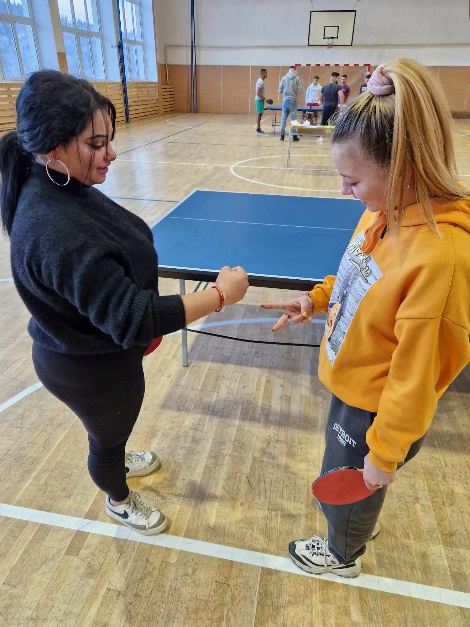 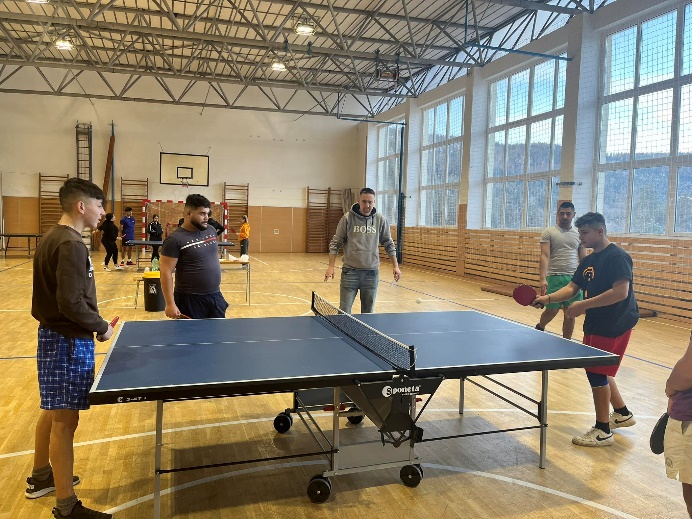 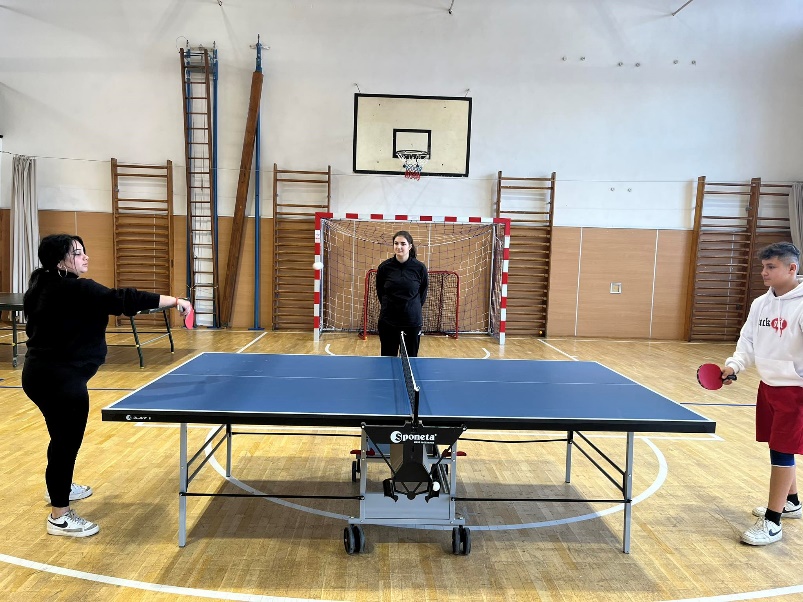 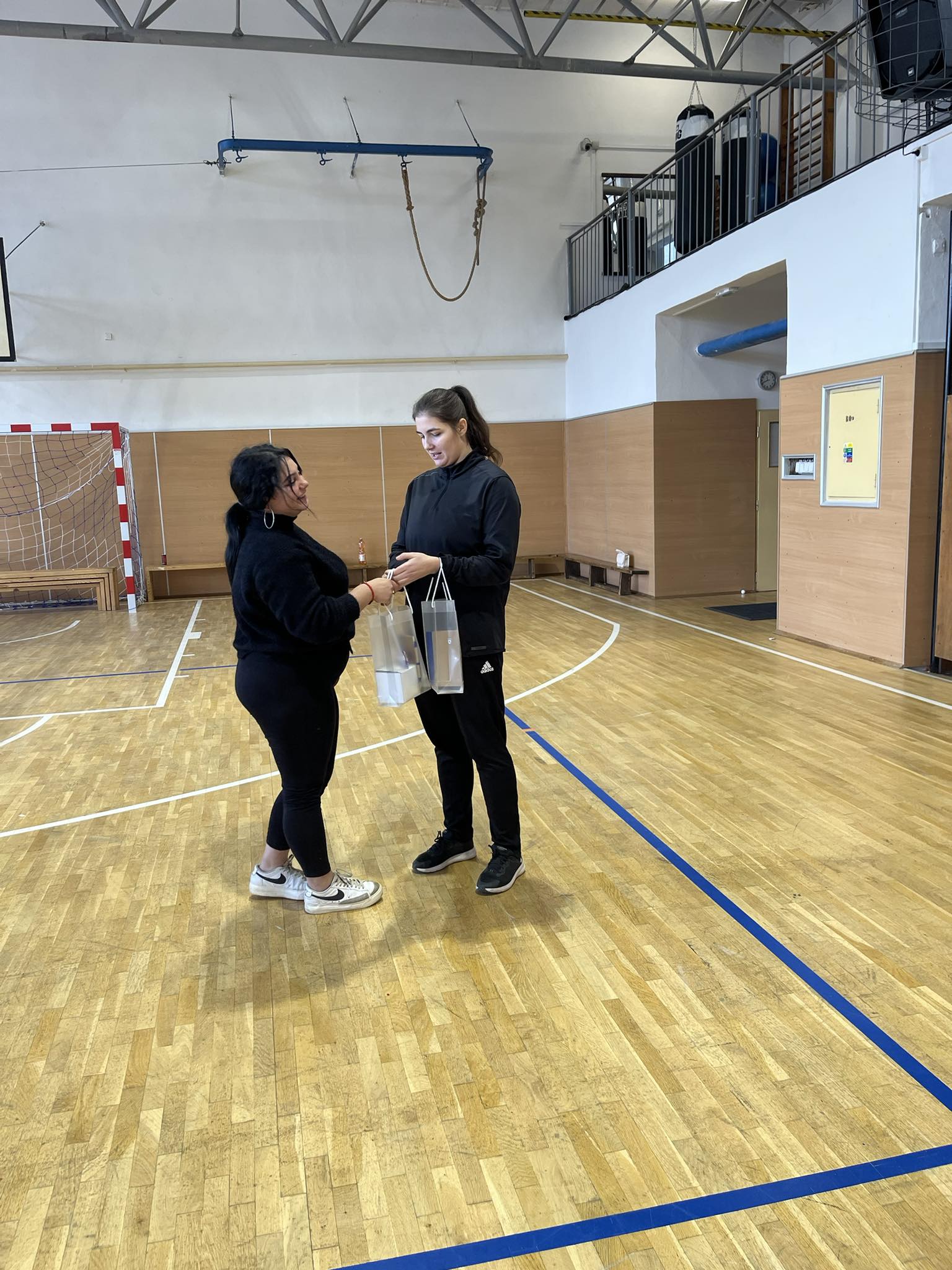 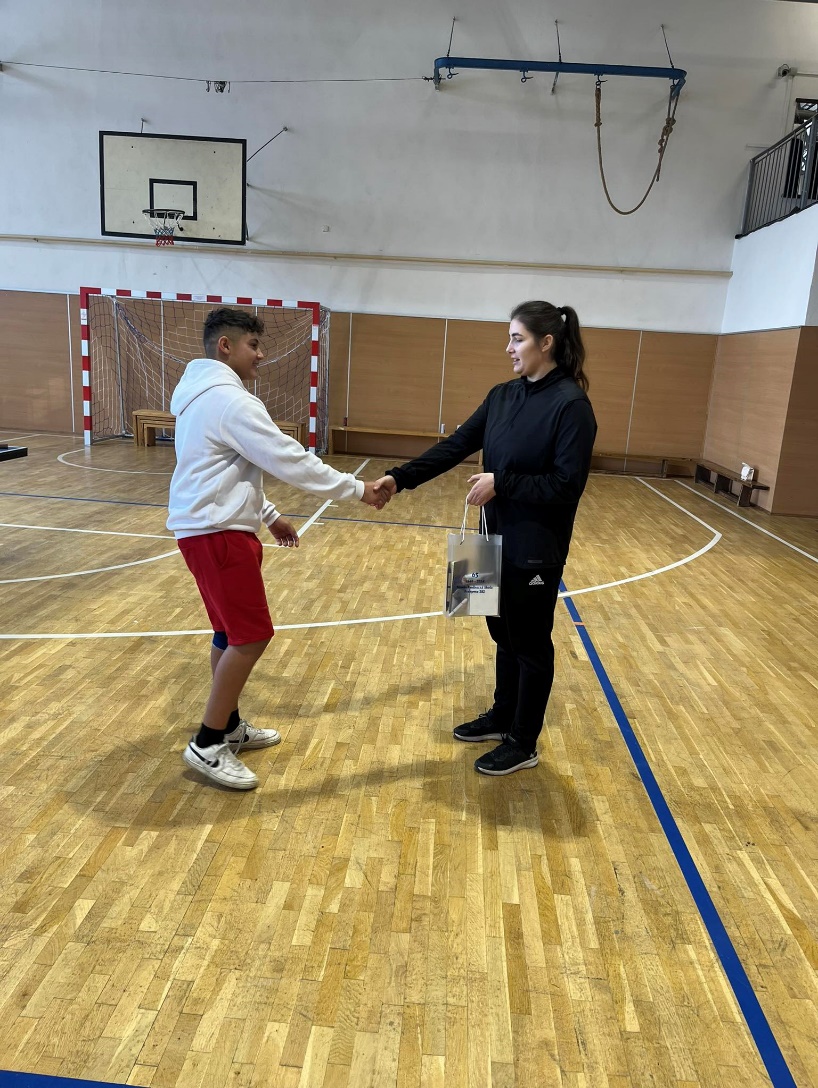 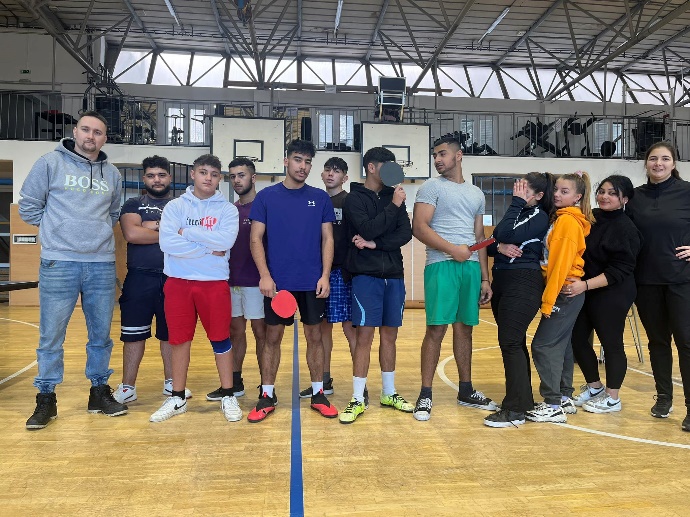 